附件1：兰州大学校友总会哲学社会学院分会成立大会暨发展论坛参会回执诚挚欢迎您重返母校故园，共襄庆典！如蒙应允，敬请在12月月5日前将此回执通过邮件反馈至学院。联 系 人：安妮      联系电话：0931—8913710、15002504905    电子邮箱：ann @lzu.edu.cn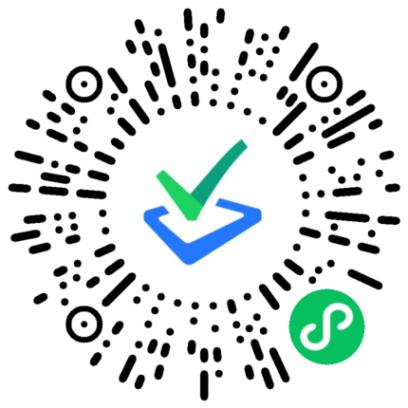 *温馨提示：1.校友可通过扫描二维码填写参会回执。2.往返交通费及住宿费由校友自行承担。3.兰州冬季气温寒冷天气干燥，请您备好衣物。姓    名性  别民  族民  族入学年份专业/学历电    话邮  箱单位及职务随行人员职  务电  话电  话交通信息抵兰时间抵兰时间月    日   时月    日   时航班/车次航班/车次交通信息离兰时间离兰时间月    日   时月    日   时航班/车次航班/车次交通信息是否自带车是否自带车是  否车牌号备注是否需要协助预定酒店是  否是否需要协助预定酒店是  否是否需要协助预定酒店是  否是否需要协助预定酒店是  否是否需要协助预定酒店是  否是否需要协助预定酒店是  否是否需要协助预定酒店是  否参加的主要活动参加的主要活动参加的主要活动参加的主要活动参加的主要活动参加的主要活动参加的主要活动参加的主要活动活动时间活动时间活动名称活动名称活动名称活动名称是否出席（请打√）是否出席（请打√）12月19日9：00（周六）12月19日9：00（周六）学院发展论坛学院发展论坛学院发展论坛学院发展论坛是      否是      否12月19日14：30（周六）12月19日14：30（周六）兰州大学校友总会哲学社会学院分会成立大会兰州大学校友总会哲学社会学院分会成立大会兰州大学校友总会哲学社会学院分会成立大会兰州大学校友总会哲学社会学院分会成立大会是      否是      否12月19日18：00（周六）12月19日18：00（周六）晚餐晚餐晚餐晚餐是      否是      否12月20日9：00（周天）12月20日9：00（周天）校友论坛校友论坛校友论坛校友论坛是      否是      否12月20日9：00（周天）12月20日9：00（周天）参观学校博物馆（榆中校区）参观学校博物馆（榆中校区）参观学校博物馆（榆中校区）参观学校博物馆（榆中校区）是      否是      否